Анализ статистических данных Свода годовых сведений об учреждениях культурно-досугового типа системы Минкультуры России предоставленных должностными лицами, уполномоченными предоставлять статистическую информацию от 22 районных муниципальных образований и городских округов Калининградской области показал: структура культурно-досуговых учреждений на 01.01.2016 года состоит из 54 культурно-досуговых учреждений культуры (юр. лица), (213 – сетевых объектов) в том числе:- 1 КДУ областного значения (ГБУК «Областной центр культуры молодежи»);- 28 городских КДУ (юр. лица) и 1 автоклуб;- 25 сельских КДУ (183 – сетевых объекта).Работу культурно-досуговых учреждений области курирует Государственное бюджетное учреждение культуры «Областной дом народного творчества» (ГБУК «ОДНТ»). На 01.01. 2016 г.  54 КДУ имеют следующие типы бюджетных учреждений: Бюджетное - 41;Автономное – 12;Муниципальное -1.На основании данных, предоставленных муниципальными образованиями Калининградской области в 2015 году внутри сети учреждений культурно-досугового типа области произошли следующие изменения: -МО «Неманский муниципальный район» - передача полномочий в сфере культуры МО «Жилинское сельское поселение» в МО «Неманский муниципальный район» на основании Постановления № 91 от «09» декабря 2014 года «О ликвидации «муниципального бюджетного учреждения «Центр культуры и сельских библиотек Жилинского сельского поселения» с 13 января 2015г. из 8 структурных подразделений МБУ «ЦКиСБЖСП» в МБУК «Неман» перешло 4 сельских дома культуры и 4 библиотеки перешли в МБУК НЦБС.- МО «Озерский ГО» -  в связи   с наделением муниципального образования «Озерский муниципальный район» статуса «Озерский городской округ», на основании закона Калининградской области №320 от 10 июня 2010г. «Об объединении поселений, входящих в состав Озерского муниципального района, и организации местного самоуправления на объединенной территории», а также согласно Уставов МО «Новостроевское сельское поселение», «Гавриловское сельское поселение», «Красноярское сельское поселение»,  произошли изменения в структуре КДУ округа - юридические полномочия отданы  МБУ «Культурно-досуговый центр» сетевыми объектами данного учреждения стали 14СДК округа.-МО Зеленоградский район» - введен в реестр МАУ «Культура» пос. Красноторовка Дом Культуры в пос. Поваровка муниципального образования «Красноторовское сельское поселение».Материально-техническая базаВ 2015 году показатель «число зданий» уменьшилось за счет вывода зданий сельских библиотек из состава муниципальных учреждений со статусом юридического лица и передачи их в ЦБС: в МО «Зеленоградский район» - 14 библиотек, МО «Неманский МР» -7 библиотек, МО «Озерский ГО» - 16 библиотек, МО «Полесский МР» - 4 библиотек, МО «Славский МР» - 8 библиотек. В системе КДУ в 2015 году продолжили работать 3 библиотеки:- МО «Ладушкинский ГО» - 2 библиотеки (взрослая и детская);- МО «Балтийский МР», МО «Приморское ГП» - 1 библиотека. Наибольшее количество зданий, требующих ремонта: МО «Багратионовский МР» - 9 зданий; МО «Полесский МР» - 7 зданий МО «Неманский МР» - 6 зданий; МО «Черняховский МР» - 6 зданий. В 2015 году были проведены капитальные ремонты:- МО «Гусевский ГО» - Михайловский МАУ «Городской дом культуры г. Гусева»; -МО «Правдинский район» - Дружбинский СДК – структурное подразделение МБУ «Правдинский ГДК».Переехал в новое здание Невский СК - структурное подразделение МАУ «Нестеровский районный межпоселенческий центр культуры» МО «Нестеровский район». Изъято из оперативного управления 1 здание МБУК «Центр культуры и досуга «Парус» (ул .Победы, 34 «А») на основании Постановления администрации Советского городского округа № 1348 от 16.12.2014 г. в связи с началом реконструкции.Количество зрительных залов на 01.01. 2016 года составляет 205 единиц с числом посадочных мест 35651, в том числе в сельской местности 173 зала с числом посадочных мест 21894 единиц.Выведены из эксплуатации по техническим причинам зрительные залы:-МО «Гвардейский ГО» - Комсомольский СДК МБУ «Центр культуры и досуга по обслуживанию городского и сельского населения муниципального образования «Гвардейский ГО»;-МО «Полеский МР», МО «Головкинское СП» -ДК пос. Головкино МБУ культуры культурно-досуговый центр «Маячный»;- МО «Славский МР» - Ржевский СК МБУ «Центр культуры Славского района».Введены в эксплуатацию зрительные залы: - МО «Озерский ГО» - Мальцевский СДК МБУ «Культурно-досуговый центр» МО «Озерское городское поселение»» (после реконструкции здания);- МО «Правдинский район» - Дружбинский СДК – структурное подразделение МБУ «Правдинский ГДК» (после капитального ремонта).Уменьшилось число досуговых помещений с 833 единиц до 729, за счет вывода помещений сельских библиотек из учреждений культурно-досугового типа.На 6 единиц уменьшилось количество кино-видео установок по сравнению с 2014 годом -12. Проведено 30 кино-видеосеансов (в 2013г - 62), из них платных - 11(в 2014 г -9). Число посещений платных кино-видеосеансов составило 250 человек (в 2014 г - 996). Понижение показателя количества киносеансов обусловлено тем, что многие культурно-досуговые учреждения не предоставляют данную услугу населению в связи со сложностью оформления лицензии на прокат кинопродукции.В 2015 году в КДУ Калининградской области число персональных компьютеров всего– 366 единицы, в сельской местности – 160 единицы. По сравнению с 2014 годом общее число персональных компьютеров уменьшилась (в 2014 году было –438 компьютеров, в сельской местности – 212) в связи с выводом библиотек из системы КДУ. Увеличился показатель оснащенности компьютерами КДУ на 10 единиц.Приобрели дополнительные компьютеры: -Правдинский район - 3;- Краснознаменский МР -2;- Светловский ГО -2;- Балтийский МР -1;- Неманский МР -1;- Гусевский ГО -1.В 2015 году увеличилось на 8 единиц количество учреждений, имеющихСобственные WEB- сайты и интернет-страницы. Имеют собственные WEB- сайты и интернет-страницы 33 КДУ (в 2014 году - 25), из них в 9 сельских КДУ (в 2014 году - 4). Лидеры среди муниципальных образований, имеющих собственный Интернет-сайт, Интернет-страницу.Культурно-досуговые формированияНа 01.01. 2016 года в учреждениях культурно-досугового типа работает 2111 клубных формирований, в том числе в сельской местности 1377. По сравнению с 2014 годом число клубных формирований уменьшилось на 117единиц, число участников уменьшилось на 785 человека. Средне областной показатель понизился по сравнению с 2014 годом (понижение на 1 единицу) - на одно культурно-досуговое учреждение сети учреждений культуры приходится 10 клубных формирований, а в сельской местности 6 клубных формирований (для сравнения в 2014 году было: всего 11, на селе 7).Наибольшее количество клубных формирований на одно культурно-досуговое учреждение в МО области: МО «Балтийский МР» (МУК КМЦ г. Балтийск) – 69; ГО «Город Калининград (МАУК ДК «Машиностроитель») - 56 клубных формирований; МО «Советский ГО» (МБУК «ЦКиД «Парус») - 52; МО «Светловский ГО» (МАУК МО «СГО» КМЦ) - 46; МО «Пионерский ГО»  (МАУК «КДЦ «Светоч») -33. Из общего числа клубных формирований, в соответствии с формой статистической отчетности, выделяются: «любительские объединения, клубы по интересам» – 776 ед., число участников 14603- человек, (в 2014г. - 848 ед. число участников 15374- человек) и «прочие клубные формирования» –1335единиц, число участников-17287 (в 2014 году- 1380 единиц, число участников 17301человек).  Из числа «прочих» клубных формирований «формирования самодеятельного народного творчества» составляют 1217 (в2014г.- 1268) формирований, с числом участников 15465 человек (в 2014-15287), что составляет 91 % прочих формирований и 89 % участников. Остальное - спортивные кружки, секции, другие творческие коллективы. В 2015 году, не смотря на количественное понижение числа клубных формирований самодеятельного народного творчества, количество участников не только осталось на прежнем уровне, но и увеличилось на 178 человек.На 01.01.2016 года в учреждениях культурно-досугового типа работало 55 клубных формирований, получивших звание «народный», участниками которых является 907 человек, 40 коллективов имеют звание «образцовый детский коллектив», в них занимается 1325участник. Данный показатель остался на том же уровне, что и в 2014 году. - «народный»  -«образцовый»	В 2015 году 43 коллектива и отдельные исполнители (587 человек), были представлены на международных и всероссийских конкурсах. Данный показатель увеличился на 8 единиц по сравнению с предыдущим годом.Культурно–массовые мероприятияНа 01.01.2016 года культурно-досуговыми учреждениями Калининградской области проведено 29485 (в 2014г -30570) культурно-массовых мероприятий, в сельской местности – 21 726 (в 2014 г -22883) мероприятие. Из них для детей – 12 924 (в 2014 г -13307), что составляет 43,8% от общего количества. В сельской местности для детей проведено – 9 791 (в 2014г -9990) мероприятий – 45%. Автоклубом – 122 (в 2014г -121) мероприятия. Для молодежи (от 15 до 25 лет) проведено 8 660 (в 2014г -9685), что составило 29,4%. В селе 6 596 (в 2014 г -8032) (30%) от общего количества проведенных мероприятий.В 2015 году показатель «количество культурно-массовых мероприятий» уменьшился по сравнению с 2014 годом. Культурно-массовые мероприятия разделены на показатели культурно-досуговых мероприятий (24250 мероприятий, что составляет 82%) и информационно-просветительские (5235 мероприятий – 18%). Из общего числа культурно-досуговых мероприятий 0,1% составляют кино-видео сеансы, 18,3% -танцевальные вечера (дискотеки). Из общего числа мероприятий 9% составляют мероприятия с участием инвалидов и лиц с ОВЗ, 8,4% -мероприятия доступных для восприятия инвалидов и лицами с ОВЗ.Из общего числа культурно-массовых мероприятий в КДУ МО проведено 4125 платных мероприятий (это 14% от общего количества проведенных мероприятий), в сельской местности 2943 – 13,5 % от общего числа мероприятий, проведенных в сельской местности. Из общего числа культурно-досуговых платных мероприятий танцевальные вечера составляют 71%.В сравнении с 2014 годом общее количество платных мероприятий уменьшилось на 1173, в селе уменьшилось на 915. Число посетителей платных мероприятий уменьшилось на 7786 человек, в сельской местности уменьшилось на 12362 человек. Количество платных мероприятий для детей уменьшилось на 80, в селе уменьшилось на 73, хотя посещение платных мероприятий детьми увеличились на 9828, в сельской местности на 324 посетителя стало меньше.Музейная деятельностьВ структуре учреждений культурно-досугового типа Калининградской области на 01.01.2016 года осуществляют деятельность 10 музеев: по 1 музею - в МО «Балтийский МР» (Приморск), МО«Багратионовский МР» - п. Владимирово, «Гусевский МР» - МУ Кубановский ДК», в г. Озерске, Полесске, Светлом; по 2 музея - МО «Прадинский район», МО «Краснознаменский МР» - по одному в городе и в селе.На 01.01.2016 года фонды музеев составляют 7759 единицы, в музеях сельской местности – 3203. В основном это предметы быта и этнографии – 32 %, живопись, графика, скульптура – 4%, прочие – 64%. 80% фонда экспонировалось в течение отчетного года. За год посетили музеи 14103 тысяч человек, в сельской местности 3040 человек, из них 7199 человек (51 %) школьники и студенты, в селе – 1846 человек (61 %).Персонал учрежденийЧисленность работников учреждений культурно-досугового типа на 01.01 2016 года, согласно данным статистической отчетности составляет 1263 человек, из них в сельской местности 566 человек. От общей численности работников доля специалистов культурно-досуговой деятельности составляют 65%.В сравнении с 2014 годом численность всего работников культурно-досуговых учреждений уменьшилось на 121 человека, в сельской местности на 139 человек.Количество штатных работников уменьшилось на 82 человека, в сельской местности на 107 человек. Во многих учреждениях культуры (в основном на селе) технический персонал выведен за штатные единицы. Несмотря на то, что в 2015 году из основного персонала были выведены кадры библиотек, показатель основного персонала КДУ по сравнению с 2014 годом не только остался на том же уровне, но и увеличился за год более чем на 30 человек. Поступление и расходование финансовых средствНа финансирование учреждений культурно-досугового типа в 2015 году были привлечены средства в сумме 415 535 тыс. рублей. Эта сумма складывалась из трех источников - финансирование из бюджетов всех уровней, от предпринимательской и иной приносящей доход деятельности и от сдачи имущества в аренду. Финансирование из бюджета составило 88 %, от предпринимательской и иной приносящей доход деятельности – 8 %, от сдачи имущества в аренду- 0,5%.  Сравнивая с показателями 2014года (92,5%, 6,9%, 0,01%) уменьшилась доля бюджетного финансирования, но увеличились доли показателей от предпринимательской и иной приносящей доход деятельности и от сдачи имущества в аренду.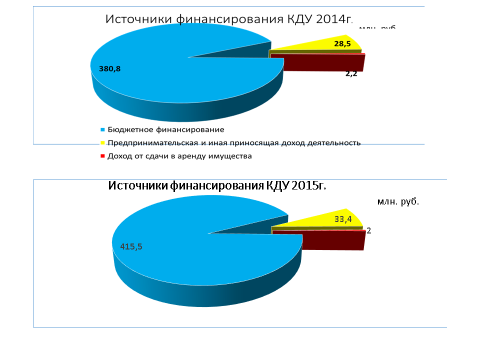  Динамика поступления финансовых средств за три года (в тыс. рублей) говорит о ежегодном увеличении финансирования КДУ области.Среди муниципальных образований, имеющих сельские учреждения культурно-досугового типа, самое большое поступления финансовых средств отмечается:- Зеленоградский р-н - 42 219 тыс. рублей; - Гурьевский ГО - 42 081 тыс. рублей; - ГО г. Калининград -29 453 тыс. рублей; - Черняховский МР - 28 085 тыс. рублей; - Багратионовский МР - 27 985 тыс. рублей;- Гвардейский ГО -21 682 тыс. рублей.Использование финансовых средств. В 2015 году культурно-досуговыми учреждениями Калининградской области было израсходовано 414 120 тыс. рублей.Из них расходы на оплату труда составили 243 780 тыс. рублей, в том числе за счет собственных средств 8 360 тыс. рублей.В 2015 году расходы на капитальный ремонт составили 12 462 тыс. рублей (на 358 тыс. рублей больше чем в 2014 году), из них за счет собственных средств 1134 тыс. рублей (на 527 тыс. рублей больше чем в 2014 году); в сельской местности – 6 730 тыс. рублей, за счет собственных средств – 620 тыс. рублей. Наибольшее количество средств на ремонт и реставрацию учреждений использовали:- Гурьевский ГО -3 164 тыс. рублей;- Славский МР - 1 819 тыс. рублей; - Зеленоградский район - 1 520 тыс. рублей;- Багратионовский МР - 1 484 тыс. рублей;- Нестеровский район -1 167 тыс. рублей.  На приобретение оборудования в КДУ области в 2015 году всего было израсходовано 9 548 тыс. рублей, в сельских учреждениях культуры -2 045 тыс. рублей. Больше всего финансовых средств получено и использовано на приобретение оборудования для учреждений культуры в муниципальных образованиях: - Гурьевский ГО -  2 279 тыс. рублей;- Нестеровский район - 981 тыс. рублей;- ГО г. Калининград -900 тыс. рублей.В основном это компьютерная техника, музыкальная и звуковая аппаратура, костюмы для коллективов народного творчества. Часть приобретений была закуплена за счет собственных средств учреждениями культуры. Эта сумма всего составила 3 022 тыс. рублей, в сельских Домах культуры 134 тыс. рублей. Всего в КДУ области на социально-значимые мероприятия области было израсходовано 4 4042 тыс. рублей (в том числе в сельской местности 7 301 тыс. рублей). Данный показатель в сравнении с 2014г. увеличился на 12 572 тыс.Лидирующие места среди муниципальных образований по финансированию социально-значимых мероприятий занимают:- Гурьевский ГО – 8 622 тыс. рублей,- Светловский ГО -7 230 тыс. рублей,- Зеленоградский район – 4 760 тыс. рублей,- Багратионовский МР – 3 772 тыс. рублей,- Гвардейский ГО- 3 110 тыс. рублей.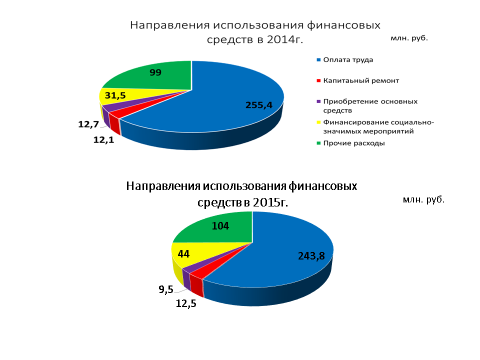 ВЫВОДЫ:Подводя итоги деятельности учреждений культурно-досугового типа за 2015 год, на основании текстовых и статистических отчетов культурно-досуговых учреждений области, исходя из сравнительного анализа последних 3 лет, можно отметить: В результате структурных преобразований, на основании ФЗ РФ от 08.05.2010 года №83 «О внесении изменений в отдельные законодательные акты РФ в связи с совершенствованием правового положения государственных (муниципальных) учреждений», в 2015году в Калининградской области 213 учреждений клубного типа из которых 54 учреждений юр. лица (в сельской местности - 25).В 2015 году изменение сети учреждений культурно-досуговой сферы произошло в муниципальных образованиях: МО «Неманский муниципальный район»; МО «Озерский ГО»; МО «Зеленоградский район» - введен в реестр МАУ «Культура» пос. Красноторовка -Дом Культуры в пос. Поваровка. Количество сетевых объектов в Калининградской области увеличилось на 1 единицу.В 2015 году продолжился процесс вывода библиотек из сети КДУ в Центральную библиотечную систему муниципальных образований. Всего было выведено 49 библиотек. В системе КДУ в 2015 году продолжили работать 3 библиотеки: МО «Ладушкинский ГО» 2 библиотеки (взрослая и детская); МО «Балтийский МР», МО «Приморскорское ГП» - 1 библиотека.По сравнению с 2014 годом число клубных формирований уменьшилось на 117 единиц, число участников уменьшилось на 785 человек. Средне областной показатель уменьшился на 1 единицу в сравнении с 2014годом - на одно культурно-досуговое учреждение сети учреждений культуры приходится 10 клубных формирований, а в сельской местности 6 клубных формирований. 	Причины этого – прежде всего в сокращении кадров руководителей клубных формирований, приведение в соответствии с требованиями ОДНТ нормативной и учетной документации, сокращение необдуманных и необоснованных приписок в погоне за высокими показателями. Реструктуризация сети КДУ является также одной из причин понижения показателей.Общее число культурно-массовых мероприятий в 2015 году уменьшилось на 1085. Причинами являются:- вывод библиотек из сети КДУ в Центральную библиотечную систему муниципальных образований;- объективны й отказ КДУ от морально устаревших форм клубной работы с молодежью - таких мероприятий на платной основе как дискотеки, танцевальные вечера и др.;- более рациональный подход учреждений культуры в использовании творческих сил и финансовых ресурсов при подготовке мероприятий. Многие учреждения отказываются проводить несколько мероприятий за минимальные деньги, предпочитая провести одно качественное мероприятие.В 2015 г.  за счет вывода библиотек из сети культурно-досуговых учреждений уменьшились следующие параметры статистической отчетности деятельности КДУ:- количество зданий и помещений;- общая численность работников и специалистов, работающих в сфере деятельности культурно-досуговых учреждений;- показатель компьютеризации рабочих мест. В 2015 году 33 КДУ (в 2014 году - 25), из них в 9 сельских КДУ (в 2014 году – 4), имеющих собственные WEB- сайты и интернет-страницы. По сравнению с предыдущим годом данный показатель увеличился на 8 единиц.В 2015 году доля бюджетных средств, выделяемых учреждениям культуры увеличилась. Сравнивая с показателями 2014года уменьшилась доля бюджетного финансирования, но увеличились доли показателей от предпринимательской и иной приносящей доход деятельности и от сдачи имущества в аренду. 16. 02. 2016 г.Информация подготовлена старшим методистом ГБУК «ОДНТ» Э.Г. Тункевич.СТРУКТУРАучреждений культурно-досугового типа системы Минкультуры РоссииКалининградской области   на 01.01.2016 годаСТРУКТУРАучреждений культурно-досугового типа системы Минкультуры РоссииКалининградской области   на 01.01.2016 годаСТРУКТУРАучреждений культурно-досугового типа системы Минкультуры РоссииКалининградской области   на 01.01.2016 года№РайонМуниципальное учреждение культуры1МО «Багратионовский муниципальный район»: -7 КДУ (юр. лица), из них  6 КДУ (юр. лица) в селе (19 сетевых объектов)МО «Багратионовский муниципальный район»: -7 КДУ (юр. лица), из них  6 КДУ (юр. лица) в селе (19 сетевых объектов)МО «Багратионовское ГП»МБУ «Культурно-досуговый центр г. Багратионовска»МО «Гвардейское СП»МБУ «Чеховский центр культуры»: в составе 6 сетевых объектов МО «Нивенский СП»МБУ «Нивенский культурно-спортивный комплекс «Радуга» в составе МО «Нивенский СП»МБУ «Культурно досуговый центр п. Владимирское» + музейМО «Нивенский СП»МБУ «Партизанский культурно-спортивный центр»МО «Пограничное СП»МБУ «Пограничный культурно-досуговый центр»: в составе 7 сетевых объектовМО «Долгоруковское СП»МБУ «Культурно-досуговый центр МО Долгоруковское сельское поселение» - в составе 2 сетевых объекта2МО «Балтийский муниципальный район»: 2 КДУ (юр. лица) (2 сетевых объекта) МО «Балтийский муниципальный район»: 2 КДУ (юр. лица) (2 сетевых объекта) МО «Балтийское ГП»МУК «Культурно-молодёжный центр»МО «Приморское ГП»МБУК «Дом культуры города Приморска» в составе еще 1 библиотека, 1 музей)3МО «Гвардейский ГО»: 2 КДУ (юр. лица), из них в селе 4 КДУ (юр. лица) (13 сетевых объектов)МО «Гвардейский ГО»: 2 КДУ (юр. лица), из них в селе 4 КДУ (юр. лица) (13 сетевых объектов)МБУ «Центр культуры и досуга по обслуживанию городского и сельского населения муниципального образования «Гвардейский ГО» 12 сетевых объектов (в составе них 11 СДК)МБУ МО «Гвардейское ГО» «Дом культуры города Гвардейска»4МО «Гурьевский ГО»: 1 КДУ (юр. лицо), 16 сетевых объектовМО «Гурьевский ГО»: 1 КДУ (юр. лицо), 16 сетевых объектовМБУ «Центр культуры и досуга» (в составе 15 СДК) 5МО «Гусевский ГО»: 1 КДУ (юр. лицо) (12 сетевых объектов) +музей в селеМО «Гусевский ГО»: 1 КДУ (юр. лицо) (12 сетевых объектов) +музей в селеМАУ «Городской дом культуры г. Гусева» (в составе 11СДК)6МО «Зеленоградский муниципальный район»: 5 КДУ (юр. лица), в том числе 4КДУ в селе (19 сетевых объектов) МО «Зеленоградский муниципальный район»: 5 КДУ (юр. лица), в том числе 4КДУ в селе (19 сетевых объектов) МО «Зеленоградское ГП»МАУК «Зеленоградский городской центр культуры и искусства» - 1 КДУМО «Ковровское СП»МАУ «Культура» МО «Ковровское сельское поселение» в составе 6 сетевых объектов МО «Переславское СП»МАУК МО «Переславское сельское поселение» - в составе 7 сетевых объектов МО «Красноторовское СП» МАУ «Культура» пос. Красноторовка – в составе 3 сетевых объекта МО «СП Куршская коса»МАУ «Культура» МО «Сельское поселение Куршская коса» - в составе 2 сетевых объекта 7МО Городской округ "Город Калининград"- 2 КДУ (юр. лица)МО Городской округ "Город Калининград"- 2 КДУ (юр. лица)Городской округ "Город Калининград"МАУ г. Калининграда Дворец культуры «Машиностроитель» - 1КДУГородской округ "Город Калининград"МАУК Дом культуры «Чкаловский» ГО «Город Калининград» - 1КДУ 8Министерство культуры Калининградской области – 1 КДУ(юр. лицо)Министерство культуры Калининградской области – 1 КДУ(юр. лицо)Министерство культуры Калининградской областиГБУК «Областной центр культуры молодежи» - 1 КДУ9МО «Краснознаменский муниципальный район»: 4 КДУ (юр. лицо), в том числе в селе 3 КДУ (12 сетевых объектов)МО «Краснознаменский муниципальный район»: 4 КДУ (юр. лицо), в том числе в селе 3 КДУ (12 сетевых объектов)МО «Краснознаменское ГП» МБУ «Центр культуры и исторического наследия МО «Краснознаменское городское поселение»,  1 сетевой объект + 1 краеведческий музейМО «Алексеевское СП»МБУ «Центр культуры и исторического наследия по Алексеевскому сельскому поселению», в составе 4 сетевых объекта + 1 музейМО «Весновское СП»МБУ «Центр культуры и исторического наследия МО Весновского сельского поселения», в составе 2 сетевых объекта МО «Добровольское СП»МБУ «Центр культуры и исторического наследия по Добровольскому сельскому поселению, в составе 5 сетевых объекта.10МО «Ладушкинский городской округ» 1 КДУ (юр. лица)МО «Ладушкинский городской округ» 1 КДУ (юр. лица)МО «Ладушкинский городской округ»МБУ «Ладушкинский городской центр культуры, досуга и спорта» в составе -1 КДУ + 2 библиотеки.11МО «Мамоновский ГО» 1 КДУ (юр. лицо)МО «Мамоновский ГО» 1 КДУ (юр. лицо)МО «Мамоновский ГО»МБУК Мамоновский Дом культуры в составе 1 КДУ12МО «Неманский муниципальный район»: 2 КДУ, из них в селе 1 (11 сетевых объектов) МО «Неманский муниципальный район»: 2 КДУ, из них в селе 1 (11 сетевых объектов) МО «Неманское ГП»МБУК «Неман», в составе 8 сетевых объекта.МО «Лунинское СП»МБУК «Центр по культуре, библиотечному обслуживанию и спорту Лунинского сельского поселения», в составе 3 сетевых объектов 13МО «Нестеровский район» – 2 КДУ (юр. лица), (18 сетевых объектов)МО «Нестеровский район» – 2 КДУ (юр. лица), (18 сетевых объектов)Отдел культуры администрации МО «Нестеровского района»Передвижное учреждение – автоклуб - 1 КДУМО «Нестеровское район»МАУ «Нестеровский межпоселенческий центр культуры» (в составе 1 ГДК,16 СДК)14 МО «Озёрский городской округ» всего 1 КДУ (юр. лицо) (15 сетевых объектов) МО «Озёрский городской округ» всего 1 КДУ (юр. лицо) (15 сетевых объектов)МБУ «Культурно-досуговый центр» МО «Озерское городское поселение»» 1 КДУ + 1 историко-краеведческий музей15МО «Пионерский городской округ» -1 КДУ (юр. лицо)МО «Пионерский городской округ» -1 КДУ (юр. лицо)МО «Пионерский ГО»МАУК «Культурно-досуговый центр «Светоч» -1 КДУ16МО «Полесский муниципальный район» – 5 КДУ (юр. лицо), из них в селе 4, (11 сетевых объектов)МО «Полесский муниципальный район» – 5 КДУ (юр. лицо), из них в селе 4, (11 сетевых объектов)МО «Полесское ГП» МБУ «Полесский культурно-досуговый центр» муниципального образования «Полесское городское поселение» в составе 1 КДУ, ИНС-театр «Лабиау»; 1 музей истории города; музей кукол; МО «Залесовское СП» МБУ «Культурно-досуговый центр «Залесовский» МО в составе 2 сетевых объектаМО «Головскинское СП» МБУК «Культурно-досуговый центр «Маячный» в составе 2 сетевых объектаМО «Саранское СП» МБУК «Культурно-досуговый центр «Саранский» в составе 3 сетевых объекта,МО «Тургеневское СП» МБУ КДЦ «Созвездие» в составе 3 сетевых объектов 17МО «Правдинский муниципальный район»: 4 КДУ (юр. лица) в том числе 2 на селе (15 сетевых объектов)МО «Правдинский муниципальный район»: 4 КДУ (юр. лица) в том числе 2 на селе (15 сетевых объектов)МО «Правдинское ГП»МБУ «Правдинский городской Дом культуры» в составе 4 сетевых объекта, 1 музейМО «Домновское СП» МБУ «Домновский культурно-досуговый центр» в составе 4 сетевых объектаМО «Мозырьское СП»МБУ «Мозырский культурно-досуговый центр» в составе 3 сетевых объектаМО «ГП «Железнодорожное»МБУ «Железнодорожный культурно-досуговый центр» в составе 4 сетевых объекта 18МО «Светлогорский район» 1 КДУ (юр. лицо)МО «Светлогорский район» 1 КДУ (юр. лицо)МО «Светлогорский район»МБУ «Дом культуры п. Приморье»1 КДУ19МО «Светловский городской округ» 1 КДУ (юр. лицо)МО «Светловский городской округ» 1 КДУ (юр. лицо) МО «Светловский городской округ»МАУК МО «Светловский городской округ» «Культурно-молодежный центр» - 1 КДУ + 1 музей20МО «Славский муниц. район» - 3КДУ (юр.лица), в том числе 2 в селе (22 сетевых объектов)МО «Славский муниц. район» - 3КДУ (юр.лица), в том числе 2 в селе (22 сетевых объектов)МБУ «Центр культуры Славского района» в составе 8 сетевых объектовМО «Большаковское СП»МБУ «Центр по культуре, спорту, библиотечному обслуживанию, молодежной политике и спорту» в составе 6 сетевых объектов МО «Ясновское СП»МБУ «Центр по культуре, библиотечному обслуживанию, молодежной политике и спорту» МО «Ясновское сельское поселение» в составе 8 сетевых объектов 21МО «Советский городской округ» 1 КДУ (юр. лицо)МО «Советский городской округ» 1 КДУ (юр. лицо)МО «Советский городской округ»МБУК «Центр культуры и досуга «Парус» -1 КДУ22МО «Черняховский муниципальный район» - 5 КДУ (юр.лица), в том числе 3 на селе (18 сетевых объектов)МО «Черняховский муниципальный район» - 5 КДУ (юр.лица), в том числе 3 на селе (18 сетевых объектов)МО «Черняховского муниципального района»МБУ «Районный Дом культуры» 1 КДУМО «Черняховское ГП»МБУ «Городской театр» 1КДУМО «Каменское СП»МБУ «Центр досуговой деятельности МО «Каменское сельское поселение»» 4 сетевых объектаМО «Свободненское СП»МБУ «Свободненский культурно досуговый центр» 5 сетевых объектовМО «Калужское СП»МБУ «Центр культуры и досуга» МО «Калужское сельское поселение» 7 сетевых объектов23МО «Янтарный ГО» - 1 КДУ (юр. лицо)МО «Янтарный ГО» - 1 КДУ (юр. лицо)МО «Янтарный ГО»МБУ «Дом культуры п. Янтарный» 1 КДУВСЕГО сетевых объектов- 213 ед.Всего 54КДУ, (в т. ч. на селе 25 КДУ)ГодЧисло зданийв том числе в сельской местностиЗдания, требующие капитального ремонта всегов том числе на селеАварийныев том числе на селеАрендованныев том числе на селе201324720841314328232014237202363265211820152171844133551512Наименование МОКоличество учреждений, имеющих собственный Интернет-сайт, Интернет-страницу в том числе в селеБагратионовский МР       всего 7 КДУ, в селе 665Зеленоградский район      всего 4 КДУ, в селе 332Неманский МР                   всего 2 КДУ, в селе 121Славский МР                     всего 3 КДУ, в селе 221ГодКол-во клубных формированийКол-во участниковКол-во клубных формирований в сельской местностиКол-во участников в сельской местности20132314 (-58)33734 (-612)1514 (-63)18100 (-1258)20142228 (-86)32675 (-1059)1469 (-45)18291 (+191)20152111 (-117)31890 (-785)1377 (-92)17438 (-853)ГодКол-во клубных формирований самодеятельного народного творчестваКол-во участников(человек)Кол-во клубных формирований самодеятельного народного творчества в сельской местностиКол-во участников в сельской местности(человек)20131334 15397847 8599 20141268152877958489 20151217(-51)15465(+178)754(-41)8535(+46)ГодВсего мероприятийМероприятияв сельской местностиМероприятияавтоклубаВсего мероприятий для детейМероприятий для детей в сельской местностиМероприятий для молодежиВ том числе в сельской местности201329736(-501)21667(-924)121 (+11)11861(-11)8874(-237)10036(-739)8160(-616)201430570(+834)22883(+1216)12113307(+1446)9990 (+1116)9685(-351)8032(-128)201529485(-1085)21726(-1157)122(+1)12924(-383)9791(-199)8660(-1025)6596(-1436)ГодВсего мероприятий на платной основеМероприятий на платной основе в сельской местностиКол-во посетителейКол-во посетителейКол-во посетителейв сельской местностиВсего мероприятий на платнойоснове для детейМероприятий для детей в сельской местностиМероприятий для детей в сельской местностиКол-во посетителей – детейвсегоКол-во посетителей – детейвсегоКол-во посетителей детей в сельской местностиКол-во посетителей детей в сельской местности201360994533265073798097980994494426126173004730044625201452983858260114590335903396096037637670628706284998201541252943252328466714667188088030330380456804565322+, --1173- 915- 7786- 12362- 12362- 80- 80-73-73+9828+9828+324ГодВсегоработниковВ сельской местностиШтатныхВ сельской местностиОсновной персонал(специалисты КДД)В сельской местности201413847051146567821422201512635661064460821410+, --121-139-82-107+-0-122013 год+,-2014 год+,-2015 год+,-367 405+11 026411  512+44 107415 535+ 4 023